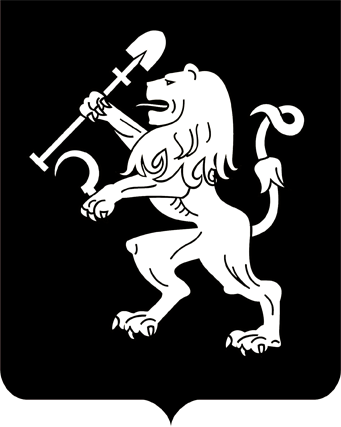 АДМИНИСТРАЦИЯ ГОРОДА КРАСНОЯРСКАПОСТАНОВЛЕНИЕОб отклонении проекта внесения изменений в проект планировки улично-дорожной сети и территорий общественного пользования городского округа город Красноярск и о направлении его на доработкуРассмотрев проект внесения изменений в проект планировки улично-дорожной сети и территорий общественного пользования городского округа город Красноярск, протокол публичных слушаний от 26.11.2018, заключение о результатах публичных слушаний от 29.11.2018, руководствуясь ст. 5.1, 45, 46 Градостроительного кодекса Российской Федерации, ст. 16 Федерального закона от 06.10.2003 № 131-ФЗ «Об общих принципах организации местного самоуправления в Российской Федерации», ст. 8 Правил землепользования и застройки городского округа город Красноярск, утвержденных решением Красноярского городского Совета депутатов от 07.07.2015 № В-122, ст. 7, 41, 58, 59 Устава города Красноярска,ПОСТАНОВЛЯЮ:1. Отклонить проект внесения изменений в проект планировки улично-дорожной сети и территорий общественного пользования городского округа город Красноярск, утвержденный постановлением администрации города от 25.12.2015 № 833 (далее – Проект) в связи с поступившими предложениями и направить его на доработку.2. Управлению архитектуры администрации города:обеспечить доработку Проекта с учетом предложений и замечаний, поступивших в рамках публичных слушаний по Проекту;представить повторно Проект с учетом доработки не позднее                30 дней с даты официального опубликования настоящего постановления.3. Настоящее постановление опубликовать в газете «Городские новости» и разместить на официальном сайте администрации города.4. Постановление вступает в силу со дня его официального опубликования.5. Контроль за исполнением настоящего постановления возложить на заместителя Главы города – руководителя департамента Главы                   города Войцеховского В.Н.Глава города							                  С.В. Еремин